2019-2020学年北师大版九年级物理 15.1电磁波 同步测试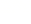 一、单选题1.关于电磁波的叙述中，说法正确的是（）A. 电磁波波长越短，频率越低　　                         B. 电磁波可传递信息和能量
C. 红外线和紫外线不属于电磁波                             D. 不同波长的电磁波在真空中传播速度不同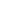 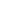 2.如图是电磁波家族的一部分，微波的波长比通信用的无线电波短，用微波炉加热食物时，水分子比其它分子更容易吸收微波的能量，据此推测（   ）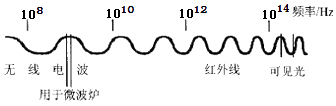 A. 在真空中，微波的传播速度比光速快                  B. 微波的波长比可见光短
C. 微波的频率比可见光高                                       D. 越干燥的食物在微波炉中温度上升越慢3.下列设备中，没有利用电磁波工作的是（   ）A. 收音机                    B. 微波炉                    C. 体检用B型超声波诊断仪                    D. 红外线测距仪4.下列设备中利用了电磁波的是（　　）A. 手摇发电机                    B. 电磁起重机
C. 有线电话                               D. 电视塔上的天线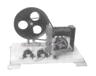 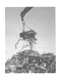 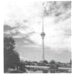 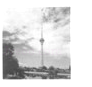 5.关于电磁波和现代通信，下列说法正确的是（　　）A. 红外线和可见光也属于电磁波家族成员，它们在真空中的传播速度相同
B. 军用雷达是利用超声波进行定位和导航的
C. 卫星通信、光纤通信是利用超声波传递信息
D. 固定电话、移动电话都是利用导线中的电流来传递信息的6.下列说法中正确的是A. 用铅锑合金做保险丝主要是因为它电阻大、熔点低
B. 光是一种电磁波，由c=λf波长越长的光波，传播速度越快
C. B超技术是电磁波的一大应用
D. 核电站利用核裂变释放巨大的能量，核能是无污染的可再生能源7.我市目前已全面开通了4G手机通信业务．使用4G手机不仅可以通话，还可以随时通过无线网络上网，且上网速度非常快，下列说法正确的是（　　）A. 电磁波在空气中的传播速度是340m/s                B. 电磁波不能发生反射
C. 电磁波在空气中传播时频率越高，波长越长        D. 手机无线上网是利用电磁波传输数字信号8.已知真空中电磁波的波长λ微波＞λ红外线＞λ紫外线，则它们的频率（）A. f微波=f红外线=f紫外线                                          B. f微波＞f红外线＞f紫外线
C. f微波＜f红外线＜f紫外线                                        D. f紫外线＜f微波＜f红外线9.我国自主开发的歼20 “隐形飞机”在成都首飞成功．歼20的机身呈菱形，能使反射的电磁波偏离接收它的雷达．它的表面采用新的雷达吸波材料制作，能吸收来自雷达的能量．对歼20“隐身”的原因，下列说法正确的是（   ）A. 由于歼20飞行很快，电磁波追不上
B. “隐身”是由于其外部涂料吸收所有的光，人眼看不见飞机
C. 通过改用新的雷达吸波材料，增强对电磁波的吸收能力
D. 通过改变飞机形状，增强向雷达探测设备方向反射的电磁波10.飞机起飞前空乘人员要求乘客关闭手机、电脑和电子游戏机等电子设备，这是因为飞机导航设备和操作系统可能会受到哪种波的干扰（   ）A. 超声波                                B. 次声波                                C. 无线电波                                D. 光波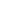 二、填空题11.使用手机通话时，信息的传播是通过________ 波来实现的，这种波在真空中的传播速度是　________ m/s．12.当导体中的________迅速变化时，导体就会向四周空间发射电磁波，电磁波是向空间________方向传播的．13.描述电磁波的物理量有 ________、________和 ________，分别为 ________、________和 ________表示，三者之间的关系用公式表示是 ________．14.不同频率的电磁波的传播速度都相同，当电磁波的频率改变时它的 ________也会改变，电磁波的波长、波速和频率的关系可以用公式 ________来表示．15.中国智能无人机公司亿航，在2016CES国际消费类电子产品展览会上，全球首发全电力低空自动驾驶载人飞行器﹣“亿航184”，如图所示的是正在自动飞行的“亿航184”，它在飞行过程中的信息是通过________传递给地面指挥中心的，其传递信息速度与光速________（填“相等”或“不相等”）．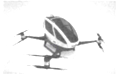 三、解答题16.天津人民广播电台有一套节目的频率是500千赫，求它的波长是多少？17.阅读以下材料，回答问题：
电磁波也会干坏事
电磁波能帮助人类实现许多美好的梦想，然而，电磁波也会干坏事．
电磁波在给人类带来极大便利的同时，也不可避免地造成一些危害．比如电磁波噪声会干扰电子设备、仪器仪表的正常工作，使信息失误、控制失灵．我们看电视时遇到的图象抖动和“雪花”现象，常常是因为受到附近电磁波的干扰．电磁波干扰还可能引起更加严重的后果，比如造成铁路控制信号的失误，会引起机车运行事故；若造成飞行器指示信号失误，会引起飞机、导弹、人造卫星的失控，等等．
电磁辐射还直接威胁着人类的健康．微波是电磁波的一种，微波炉就是利用微波照射食物，将食物加热、烧熟．可想而知，我们的周围若存在着微波，微波照射到我们的身体上，我们的身体也会被微波不断“加热”、“烧煮”，这对人体健康会有多大的危害啊！各种研究结果都表明，人如果长时间受电磁辐射，会出现乏力、记忆力减退等神经衰弱症状，以及心悸、胸闷、视力下降等症状．电磁辐射对人类生存的环境已经构成巨大的威胁，成为人们非常关注的一大公害．电磁辐射已经成为一种名副其实的环境污染．
为了控制电磁污染，世界卫生组织和国际辐射防护协会制定了“环境卫生准则”和有关的电磁辐射强度标准．我国卫生部也于1987年12月发布了“环境电磁波卫生标准”．面对日趋严重的电磁污染，我们有哪些防护措施呢？主要包括：让电磁污染源远离居民稠密区；改进电气设备，减少电磁泄露；安装电磁屏蔽装置，降低电磁感应强度等等．
（1）电磁波有哪些方面的危害？
（2）我们可以采取哪此措施防止电磁污染？四、综合题18.打开收音机的开关，将旋钮调到没有电台的位置，并将音量开大．取一节旧的干电池和一根导线，靠近收音机，将导线的一端与电池的一极相连．再用导线的另一端与电池的另一极时断时续地接触，如图所示，会听到收音机发出“咔咔”声，这一现象验证了（  ）的存在．现将收音机放入玻璃罩中，用抽气机抽去罩中的空气，重复以上实验，却发现听不到收音机发出的“咔咔”声．试分析：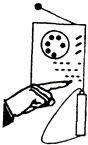 （1）将这段话中的括号补充完整．________    （2）收音机放在真空玻璃罩中听不到“咔咔”声的原因是________．（3）谢老师在一次乘坐镇江商业城的电梯时，发现性能完好的手机接收不到信号．请问这是什么原因？________，请设计一个实验验证你的判断________．（简述实验方法）19.阅读《从传声筒到移动通信》，回答下面问题．
从传声筒到移动通信
装置简介：两个非常粗的传输声音的金属管在空中盘成螺旋状，布置在展区的两个不同位置，相距大约十几米长，图左上角就是其螺旋状的管路之一．两个传输声音的金属管分别为听筒管路和话筒管路，两个传输声音的金属管端口分别是听筒和话筒，如图所示．就像人打电话一样，用话筒说话，用听筒听声音，如图所示．
  
声音是由物体振动所产生，逐渐向各方向扩展，这就是声波．声波的基本参数是频率f 、波长和波速．波长是波形图中相邻波峰（或波谷）的距离，如图所示，这三者的关系是v  = λf ．

电话的出现要归功于贝尔，早期电话机的原理为：说话声音为空气里的复合振动，可传输到固体上，通过电脉冲于导电金属上传递．手机这种移动通信工具，在同步地球卫星协助下能使通信范围几乎覆盖地球上每个角落．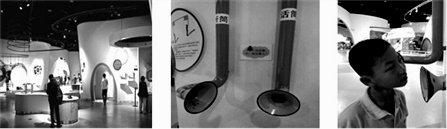 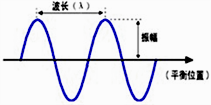 （1）“传声筒”的展示项目，形象地向观众展示了：当一名观众在管路一侧发声，管路中的________产生震荡，另一侧的观众能够听到传输的声音，两人可进行对话．（2）以下应用或工具利用“传声筒”原理的是______            A. 医生给病人看病用的听诊器               B. 水杯琴               C. 天坛回音壁               D. 超声波医学检查（3）一列声波从空气中传入水中，以下说法正确的是________．A. 波速变大，频率增大                                           B. 波速变小，频率不变
C. 波速变大，波长变长                                           D. 波速变小，波长变长答案解析部分一、单选题1.【答案】B  【解析】【分析】（1)无线电波是一种电磁波，波长和频率的乘积是一定的，波长越短，频率越高．
（2)电磁波不但能传递信息，也能传递能量．
（3)红外线、紫外线、x射线等都是电磁波．
（4)不同波长的电磁波、不同频率的电磁波，在真空中传播速度是一定的
【解答】A、电台发射的无线电波是电磁波，电磁波在空气中传播速度是一定的，波长和频率的乘积是一定的，波长越短，频率越高．不符合题意．
B、电磁波既能传递信息，也能传递能量．符合题意．
C、红外线、紫外线是光波，红外线、紫外线、x射线都是电磁波．不符合题意．
D、不同波长的电磁波在真空中传播速度相同．不符合题意．
故选B．
【点评】γ射线、X射线、不可见光、可见光、微波、短波、中波、长波都是电磁波，在真空中传播速度是相同的．2.【答案】D  【解析】【解答】解：A、不同波长的电磁波在真空中传播速度是相同的，都是3×108m/s，故A错误；  BC、由图可知，微波的波长比可见光的波长长，频率小，故BC错误；
D、用微波炉加热食物时，水分子比其它分子更容易吸收微波的能量，故食物中的水分越多，食物在微波炉中温度上升就越快，故D正确；
故选D．
【分析】（1）不同波长的电磁波在真空中传播速度是相同的；（2）（3）据c=λf分析即可判断；（4）食物中的水分越多，食物在微波炉中温度上升就越快．3.【答案】C  【解析】【解答】解：  A、收音机，是利用无线电波，无线电波是一种电磁波，故此选项不符合题意；
B、微波炉，是利用微波，微波是一种电磁波，故此选项不符合题意；
C、体检用B型超声波诊断仪，应用了声波，故此选项符合题意；
D、红外线测距仪，是利用红外线，红外线是一种电磁波，故此选项不符合题意；
故选C．
【分析】（1）电磁波在生活中有着广泛的应用，如：无线电广播、电视、手机都是靠电磁波来传递信息的；微波炉利用微波加热食物等；（2）无线电波、红外线、可见光、紫外线、X射线、γ射线、r射线都是电磁波．4.【答案】D  【解析】【解答】A、发电机是利用电磁感应现象的原理制成的，其在工作时没有用到电磁波，故该选项错误；
B、电磁起重机是利用电流的磁效应的原理来工作的，故该选项也错误；
C、有线电话原理：话筒把声音变成变化中的电流，随声音变化的电流沿着导线传到远方，在另一方听筒把电流还原成声音．故该选项错误；
D、电视塔发射信号是利用电磁波来传递信号的．故该选项正确．
故选D．
【分析】电磁波是由于电流的迅速变化产生的，电磁波在生活中有着广泛的应用，如：无线电广播、电视、手机都是靠电磁波来传递信息的；微波炉利用微波加热食物等．5.【答案】A  【解析】【解答】A、红外线和可见光都属于电磁波，任何波长的电磁波，其速度都等于光速，即C=3×108m/s，故A正确；
B、雷达是利用电磁波来传递信息的，故B错误；
C、卫星通讯利用电磁波传递信息，光纤又称光导纤维，它通过激光来传递信息；故C错误；
D、固定电话是利用导线中的电流来传递信息，移动电话是利用电磁波来传递信息；故D错误．
故选A．
【分析】（1）任何波长的电磁波，其速度都等于光速，即C=3×108m/s；
（2）像手机、无线电、电视广播、移动通信等都是利用电磁波来传递信息的；光纤又称光导纤维，它通过激光来传递信息．6.【答案】A  【解析】【解答】解：A、用铅锑合金做保险丝主要是因为它的电阻率大、熔点低，这样可在电流过大时自动熔断，故A正确；
B、光是一种电磁波，由c=λf可知波长越长的光波，频率越小，而光的速度是不变的，故B错误；
C、B超利用的是超声波进行工作的，与电磁波应用无关，故C错误；
D、核电站是利用核裂变释放的能量发电，核能是一种有污染的不可再生能源，故D错误．
故选A
【分析】（1）保险丝的电阻率大、熔点低，可在电流过大时自动熔断；
（2）根据电磁波的波长、波速的频率的关系做出判断；
（3）能正确区分超声波和电磁波的应用；
（4）从能源是否可再利用的角度可分为可再生能源和不可再生能源，核电站就是利用原子核的裂变的链式反应产生的能量发电，核泄漏会造成放射性的环境污染．7.【答案】D  【解析】【解答】A、电磁波在空气中的传播速度约是3×108m/s，该选项说法不正确；
B、电磁波能够反射，雷达就是利用电磁波反射来工作的，该选项说法不正确；
C、根据波长、频率、波速的关系：波速=波长×频率，频率越高，波长越短，该选项说法不正确；
D、手机无线上网时，通过电磁波传递信息，传递的是数字信号，该选项说法正确。
故选D。
【分析】（1）电磁波可以在真空中传播，电磁波在空气中的传播速度等于光速，移动通信是利用电磁波传输信号的；
（2）波长、频率、波速的关系：波速=波长×频率。8.【答案】C  【解析】【解答】在真空中，电磁波的波长和频率互成反比例关系，波长最长的频率最小．
故选C．
【分析】电磁波的频率与波长成反比，微波的波长最长，频率最小．9.【答案】C  【解析】【解答】“隐形飞机”，可以有效避开雷达的探测，主要是它表面有一种特殊材料，能够增强对电磁波的吸收，减弱电磁波反射回雷达。它的表面制成特殊形状，这种形状能够减弱电磁波反射回雷达，C符合题意.
故答案为：C.
【分析】（1）电磁波在传播过程可以被吸收，也可以被反射；（2）“隐形战机”的隐形功能，主要是将雷达发射的电磁波吸收，电磁波不能反射回雷达，就避开了雷达的探测．10.【答案】C  【解析】【解答】解：手机、电脑和电子游戏机等电子设备在使用时不断的发射和接收无线电波，即电磁波，这些电磁波被飞机的导航系统接收到，就会影响飞机正常的导航通信，对飞机的飞行安全造成很大的威胁．故选：C．
【分析】移动电话是通过电磁波来传递信息的，飞机的导航系统也是通过电磁波来传递信息的，若在乘坐飞机时使用手机、电脑和电子游戏机等电子设备，它发出的无线电波（即电磁波）就会干扰飞机的导航系统．二、填空题11.【答案】电磁；3×108　【解析】【解答】使用手机通话时，信息的传播是通过电磁波来实现的，这种波在真空中的传播速度是3×108m/s；
故答案为：电磁；3×108．
【分析】手机通话是通过电磁波传递信息的，根据电磁波的传播速度答题．12.【答案】电流；各个【解析】【解答】解：当导体中的电流迅速变化时，导体就会向四周空间发射电磁波，电磁波是向空间各个方向传播的．故答案为：电流；各个．
【分析】导体中迅速变化的电流会在周围产生电磁波，电磁波会向周围各个方向传播；据此分析答题．13.【答案】频率；波速；波长；f；c；λ；c=λf  【解析】【解答】解：电磁波也是一种波，是由电磁场振动形成的．每秒内振动的次数叫频率，频率用f表示；两个相邻波峰之间的距离（振动一次的距离）叫波长，波长用λ表示；电磁波每秒内传播的距离叫波速，波速用c表示．
所有的电磁波的波速都是一定的，波长与频率成反比．它们三者之间的关系式是：c=λf．
故答案为：频率，波速，波长，f，c，λ，c=λf．
【分析】根据电磁波的特性和波速、波长、频率的关系填空．14.【答案】波长；c=λf  【解析】【解答】解：电磁波的波速均为3×108m/s，等于光速；波长、频率、波速之间满足公式c=λf，即波长随频率的改变而改变．故答案为：波长，c=λf．
【分析】解答本题应掌握：电磁波的传播速度都为光速，波长、频率、波速之间满足公式：c=λf．15.【答案】电磁波；相等【解析】【解答】解：在真空自动飞行的“亿航184”是通过电磁波与地面中心联系的；光就是一种电磁波，所以在真空中的光速等于电磁波的速度．故答案为：电磁波；相等．
【分析】电磁波可以传递信息，飞船在太空中是通过电磁波传播信息的；光就是一种电磁波．三、解答题16.【答案】解：波速c=3×108m/s，频率f=500kHz=5×105Hz，
∵c=λf
∴λ===600m
答：它的波长是600m．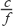 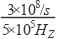 【解析】【分析】电磁波的波速c=3×108m/s，由波速公式：波速=波长×频率（c=λf）变形就可求得波长．17.【答案】答：（1）电磁波的危害：①电磁波噪声会干扰电子设备、仪器仪表的正常工作，使信息失误、控制失灵；
②电磁辐射威胁着人类的健康，如果长时间受电磁辐射，会出现乏力、记忆力减退等神经衰弱症状，以及心悸、胸闷、视力下降等症状．
（2）防止电磁污染的措施：让电磁污染源远离居民稠密区；改进电气设备，减少电磁泄露；安装电磁屏蔽装置，降低电磁感应强度等．【解析】【分析】认真阅读短文，从短文中获取信息，然后答题．四、综合题18.【答案】（1）电磁波
（2）声音不能在真空中传播
（3）电梯对电磁波有屏蔽作用；将手机设置到铃响状态后放入密闭的金属容器内，试用另一手机呼叫金属容器内的手机，如果听不到金属容器内的手机声响，就说明金属容器对电磁波有屏蔽作用【解析】【解答】解：（1）收音机的周围存在电磁波，当电磁波被收音机接收时，会产生“咔咔”声；（2）声音的传播需要介质，声音不能再真空中传播，收音机放在真空玻璃罩中时听不到“咔咔”声；（3）电梯是金属制成的，在电梯中收不到手机信号，是因为金属对电磁波有屏蔽作用；将手机设置到响铃状态后放入密闭的金属容器内，试用另一手机呼叫金属容器内的手机，如果听不到金属容器内的手机声响，就说明金属容器对电磁波有屏蔽作用．故答案为：（1）电磁波；（2）声音不能在真空中传播；（3）电梯对电磁波有屏蔽作用；将手机设置到铃响状态后放入密闭的金属容器内，试用另一手机呼叫金属容器内的手机，如果听不到金属容器内的手机声响，就说明金属容器对电磁波有屏蔽作用．
【分析】（1）真空不能传声；（2）金属对电磁波具有屏蔽作用；将手机放入金属盒内进行实验．19.【答案】（1）空气
（2）A
（3）C  【解析】【解答】（1）声音的传播需要介质，声音可以在气体中传播，也可以在固体和液体中传播，但不能在真空中传播。“传声筒”的管道中有空气，当一名观众在管路一侧发声，引起管路中的空气震荡，另一侧的观众能够听到空气传输的声音，两人可进行对话。（2）“传声筒”中的声音在管道中传播，可以减小声音的分散，提高声音的响度，从而可以听到更清楚的声音；听诊器的工作原理就是利用声音在管内空气中集中传播，减小声音的分散，提高声音的响度，从而可以听到更清楚的声音，也就能判断是否有病症，A符合题意；水杯琴说明液体振动可以发出声音，B不符合题意；天坛回音壁，是利用了声音的反射，C不符合题意；超声波医学检查，是利用声音传递信息，D不符合题意，
故答案为：A。（3）波从一种介质进入另一种介质时，频率和周期不变，声波由空气进入水中，波速变大，周期和频率不变，由波速公式v=λf知道，声波的波长变长，C符合题意。
【分析】本题是一道综合了声学中多个知识点的题目，做题时要对照相关的物理知识，仔细分析每一种情况的对错：声音的传播：声音靠介质传播.真空不能传声.通常我们听到的声音是靠空气传来的.声速：在空气中传播速度是：340米/秒.声音在固体传播比液体快，而在液体传播又比空气体快.
乐音的三个特征：音调、响度、音色.(1)音调:是指声音的高低，它与发声体的频率有关系.(2)响度:是指声音的大小，跟发声体的振幅、声源与听者的距离有关系.